Веб-сервиса Learning AppsСервис является приложением Web 2.0 для поддержки образовательных процессов в учебных заведениях разных типов, которое позволяет создавать интерактивные учебно-методические приложения по разным учебным предметам. Все задания, созданные пользователями, собраны           в галерее и являются общедоступными. Сервис LearningApps.orq предназначен также и для разработки собственных интерактивных заданий.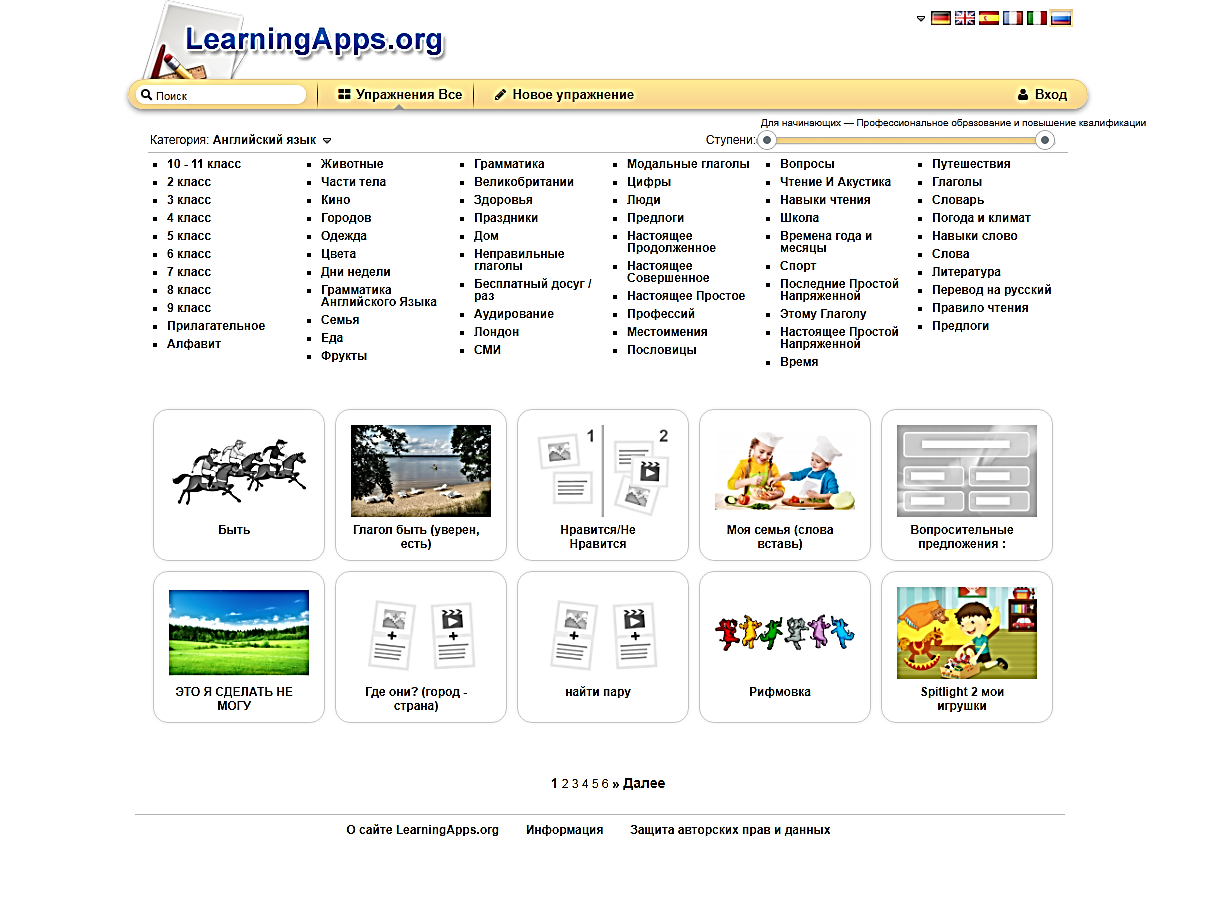 